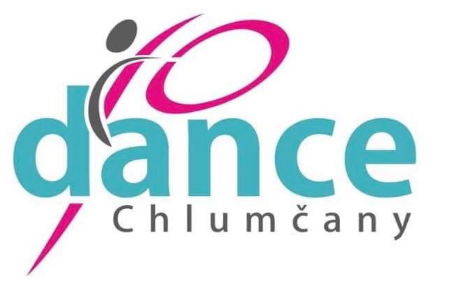       PŘIHLÁŠKA     NA ROK 202__/202__Jméno dítěte ........................................................................................................Bydliště …...........................................................................................................Datum narození…................................................................................................Jméno zákonného zástupce .................................................................................Tel. číslo ...........................................................................................................E-mail …..............................................................................................................Zdravotní omezení dítěte ….................................................................................Vyberte:Poppy - Všestranka 3+Taneční kroužek (Orient) 7+Taneční kroužek (Orient) 14+Taneční kroužek (Orient) 20+Potvrzení zákonného zástupce:Souhlasím, aby syn, dcera, navštěvovala zájmový kroužek. Budu dbát, aby řádně docházel(a) do kroužku.Souhlasím s tím, že fotografie, videa a jiné výtvarné práce mého dítěte mohou být zveřejněny jako propagační materiál (facebook, www stránky, nástěnky atd.).Souhlasím s tím, aby osobní údaje mého dítěte byly počítačově zpracovány pro interní a externí (soutěže) potřebu spolku O-dance. Údaje smí být využity dle zákona č.101/2000Sb., o ochraně osobních údajů. V........................... Dne.................        Podpis zák. zástupce….............................